Avago Technologies Korea, Ltd.8F Hibrand building, 215 Yangjae2-dong, Seocho-guSeoul 137-924, Republic of Koreawww.avagotech.comAvago Technologies Korea, Ltd.8F Hibrand building, 215 Yangjae2-dong, Seocho-guSeoul 137-924, Republic of Koreawww.avagotech.com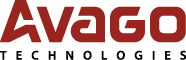 채 용 공 고 문채 용 공 고 문채 용 공 고 문모집분야CMOS RFIC Designer / HBT RFIC Designer응시자격- 전기, 전자 통신 석사 이상- Power Amplifier IC Design 경험자 우대- CMOS RFIC ( LNA, Mixer, Driver Amp ) 경험자 우대- 신입 및 경력 모두 지원 가능채용형태정규직	채용조건및복리후생주 5일 근무 (주 40시간) / 연봉은 협의 후 결정 (동종업계 최상위)Competitive Benefit Package 중식비 지원, 교통비 지원, 직계 가족 의료비 지원, 영어교육비 지원 등근무지역서울시 서초구 양재2동 215 하이브랜드 빌딩 리빙관 8층접수이메일 지원 : ji-min.seo@avagotech.comMS Office로 작성한 국문(영문) 이력서 및 자기소개서(경력 기술서)를 반드시 하나의 파일로 만들어 제목 및 파일명 ' CMOS RFIC Designer_성명'으로 기재하여 지원전형방법1) 서류전형 2) 1차 실무면접 (서류심사 합격자에 한하여 면접 일정 개별 통보)3) 2차 임원면접